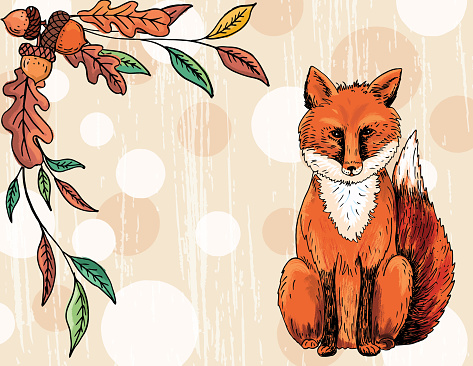 2. B	 TÝDENNÍ PLÁN13. týden	(21. 11. – 25. 11. 2022) PŘEDMĚTCO BUDEME UČIT?JAK SE MI DAŘÍ?JAK ZPRACOVÁVÁME V PŘÍPADĚ NEMOCI?ČESKÝ JAZYKuč. str. 30 - 32Dokáži oddělit slova ve větách.Seznámím se s tím, co jsou slova nadřazená, podřazená a souřadná. Učím se je tvořit. ústně str. 30 - 32písemně 30/2, 31/3, 32/2ČESKÝ JAZYKPS str. 18 - 20Dokáži oddělit slova ve větách.Seznámím se s tím, co jsou slova nadřazená, podřazená a souřadná. Učím se je tvořit. PS str. 18 – 20ČTENÍ,       PSANÍČítanka str. 30 - 32Dokážu číst hlasitě se správnou intonací.Odpovím na otázky k textu.ČTENÍ,       PSANÍPísanka str. 22 - 23Správně napíši písmena ch, Ch, E a slova s nimi.MATEMATIKAPS str. 40 - 43Sčítám a odčítám do 38.Pracuji v různých prostředích, hledám více možností a nevzdávám se.PRVOUKAPS str. 19 - 20Moje rodinaUmím pracovat s rodokmenemZnám příbuzenské vztahy v rodině, umím pojmenovat rodinné příslušníky.Během listopadového volna doplním rodokmen (PL) své rodiny